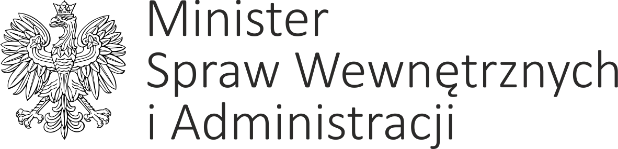 DP-WL-0231-55/2021/WR                                                                   Warszawa /elektroniczny znacznik czasu/Pan prof. Piotr GlińskiWiceprezes Rady MinistrówPrzewodniczący Komitetu do spraw Pożytku PublicznegoSzanowny Panie Premierze,Stosownie do przepisów ustawy z dnia 24 kwietnia 2003 r. o działalności pożytku publicznego i o wolontariacie oraz uchwały nr 190 Rady Ministrów z dnia 29 października 2013 r. – Regulamin pracy Rady Ministrów w załączeniu przekazuję projekt uchwały Rady Ministrów w sprawie Rządowego programu ograniczania przestępczości i aspołecznych zachowań Razem Bezpieczniej im. Władysława Stasiak na lata 2022 - 2024, w wersji skierowanej do uzgodnień międzyresortowych, z uprzejmą prośbą 
o jego zaopiniowanie przez Radę Działalności Pożytku Publicznego.Łączę wyrazy szacunku,Minister Spraw Wewnętrznych i Administracji 
z up. Maciej WąsikSekretarz Stanu/podpisano kwalifikowanym podpisem elektronicznym/Załącznik: projekt wraz z programem, uzasadnienie, osr